ΕΛΛΗΝΙΚΗ ΔΗΜΟΚΡΑΤΙΑΠΕΡΙΦΕΡΕΙΑ ΚΡΗΤΗΣΓΕΝΙΚΗ Δ/ΝΣΗ ΑΓΡΟΤΙΚΗΣ ΟΙΚΟΝΟΜΙΑΣ&ΚΤΗΝΙΑΤΡΙΚΗΣ.Δ/ΝΣΗ ΚΤΗΝΙΑΤΡΙΚΗΣΔ/νση:Πλάτωνος 67, Μ. ΚατσαμπάςΤηλ. :2810333255Φαξ :2810221637Ε-mail: ktinher1@otenet.gr  	                                               ΔΕΛΤΙΟ ΤΥΠΟΥ	Η Διεύθυνση Κτηνιατρικής Περιφέρειας Κρήτης ενημερώνει τους κατόχους αιγοπροβάτων και χοίρων ότι έχει ξεκινήσει η διενέργεια της ετήσιας απογραφής του ζωικού κεφαλαίου και η κοινοποίηση των σχετικών στοιχείων στην οικεία κτηνιατρική αρχή.Επισημαίνεται, ότι:(α) Η απογραφή του ζωικού κεφαλαίου αποτελεί υποχρέωση όλων των αιγοπροβατοτρόφων και χοιροτρόφων που δεν έχουν υποβάλει αίτηση διακοπής της λειτουργίας της εκμετάλλευσής τους, συμπεριλαμβανομένων κι αυτών που μπορεί συγκυριακά ή μη να μην κατέχουν ζωικό κεφάλαιο, κατά την περίοδο της ετήσιας απογραφής, ωστόσο δεν έχουν διακόψει, με αίτησή τους, τη λειτουργία της εκμετάλλευσής τους.(β) Σε ότι αφορά στα αιγοπρόβατα, η απογραφή διενεργείται το διάστημα των μηνών Νοεμβρίου-Δεκεμβρίου κάθε έτους και η κοινοποίησή της στην αρμόδια κτηνιατρική αρχή εκτελείται εντός προθεσμίας 30 ημερών από τη διενέργειά της που πάντως δεν ξεπερνά τη 15η Δεκεμβρίου (σε καμία περίπτωση δεν πρέπει να συγχέεται η ημερομηνία απογραφής με τηνημερομηνία κοινοποίησής της στην οικεία κτηνιατρική αρχή).(γ) Σε ότι αφορά στους χοίρους, η απογραφή διενεργείται εντός του μηνόςΔεκεμβρίου και η κοινοποίησή της στην αρμόδια κτηνιατρική αρχήεκτελείται εντός προθεσμίας 30 ημερών από τη διενέργειά της (σε καμία περίπτωση δεν πρέπει να συγχέεται η ημερομηνία απογραφής με τηνημερομηνία κοινοποίησής της στην οικεία κτηνιατρική αρχή).Η κοινοποίηση της απογραφής του ζωικού κεφαλαίου της κάθε εκμετάλλευσηςαιγοπροβάτων και της κάθε εκμετάλλευσης χοίρων είναι δυνατό να διενεργηθεί (α) είτε με την προσέλευση του κάθε κατόχου στην οικεία κτηνιατρική αρχή, (β) είτε με τη χρήση των αντίστοιχων ψηφιακών υπηρεσιών που έχουν τεθεί σε λειτουργία και ενεργοποιούνται από 1η Νοεμβρίου (αιγοπρόβατα) και από 1η Δεκεμβρίου (χοίροι), χωρίς να απαιτείται η φυσική παρουσία του αιγοπροβατοτρόφου/ χοιροτρόφου στις υπηρεσίες.Η εγγραφή και η πρόσβαση του κάθε ενδιαφερόμενου στην ψηφιακή υπηρεσία κοινοποίησης της ετήσιας απογραφής του ζωικού κεφαλαίου των εκμεταλλεύσεων, γίνεται μέσω της ηλεκτρονικής διεύθυνσης του Υπ.Α.Α.Τ (www.minagric.gr), επιλέγοντας τις «Ψηφιακές Υπηρεσίες» και στη συνέχεια από το μενού την σχετική ψηφιακή υπηρεσία και ακολουθώντας κατά βήμα τις λεπτομερείς οδηγίες που διατίθενται αναρτημένες εκεί.Ειδικά για το 2020, λόγω των συνθηκών που επικρατούν εξαιτίας της πανδημίας COVID-19, συστήνεται η χρήση των ψηφιακών υπηρεσιών του ΥΠ.Α.Α.Τ. για τη δήλωση της ετήσιας απογραφής του ζωικού κεφαλαίου. Σε αντίθετη περίπτωση, η προσέλευση των κτηνοτρόφων στις κατά τόπους κτηνιατρικές υπηρεσίες θα γίνεται αποκλειστικά μετά από προηγούμενη συνεννόηση (ραντεβού).Παρακαλούνται οι ενδιαφερόμενοι να απευθύνονται στα παρακάτω τηλέφωναΔ/νση Κτηνιατρικής Περιφέρειας Κρήτης: 2810333255Τμήμα Κτηνιατρικής Π.Ε. Ηρακλείου: 2810245857Τμήμα Κτηνιατρικής Π.Ε. Λασιθίου:2841340530Τμήμα Κτηνιατρικής Π.Ε. Ρεθύμνου:2831343816Τμήμα Κτηνιατρικής Π.Ε. Χανίων:2821346603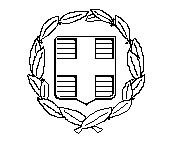 